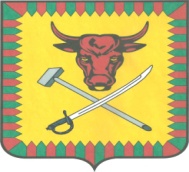 ИЗБИРАТЕЛЬНАЯ КОМИССИЯ МУНИЦИПАЛЬНОГО РАЙОНА «ЧИТИНСКИЙ РАЙОН»ПОСТАНОВЛЕНИЕ«17» июля 2018 года                                                                                  №54О регистрации кандидата на должность Главы муниципального района «Читинский район», выдвинутого избирательным объединением Местное отделение Политической партии СПРАВЕДЛИВАЯ РОССИЯ в муниципальном районе «Читинский район»Сведения, в соответствии с частями 5, 8, 8.1 статьи 42, частью 4 статьи 45 Закона Забайкальского края «О муниципальных выборах в Забайкальском крае» кандидатом представлены, требования части 8.3 статьи 42 Закона Забайкальского края «О муниципальных выборах в Забайкальском крае» выполнены.Для регистрации в избирательную комиссию муниципального района «Читинский район» представлены:– первый финансовый отчет кандидата;– уведомление о том, что кандидат не имеет счетов (вкладов), не хранит наличные денежные средства и ценности в иностранных банках, расположенных за пределами территории Российской Федерации, не владеет и (или) не пользуется иностранными финансовыми инструментами.Рассмотрев документы Селезнева Николая Александровича, представленные для выдвижения и регистрации кандидатом на должность Главы муниципального района «Читинский район», избирательная комиссия муниципального района «Читинский район» отмечает, что представленные документы соответствуют положениям федеральных законов «Об основных гарантиях избирательных прав и права на участие в референдуме граждан Российской Федерации», «О политических партиях», Закона Забайкальского края «О муниципальных выборах в Забайкальском крае», Уставу политической партии Местное отделение Политической партии СПРАВЕДЛИВАЯ РОССИЯ в муниципальном районе «Читинский район».Избирательная комиссия муниципального района «Читинский район» на основании части 2 статьи 49 Закона Забайкальского края «О муниципальных выборах в Забайкальском крае» направила в соответствующие органы представления о проверке достоверности сведений, представленных о себе кандидатом при выдвижении.Информации о том, что сведения, представленные кандидатом в соответствии с пунктом 31 статьи 33 Федерального закона «Об основных гарантиях избирательных прав и права на участие в референдуме граждан Российской Федерации» и по форме, предусмотренной Указом Президента Российской Федерации от 06.06.2013 г. № 546, являются недостоверными и (или) неполными, в избирательную комиссию не поступало.Таким образом, результаты проверки свидетельствуют о соответствии выдвижения Селезнева Николая Александровича, кандидатом на должность Главы муниципального района «Читинский район», требованиям действующего законодательства.В соответствии со статьями 42, 45, 48-50 Закона Забайкальского края «О муниципальных выборах в Забайкальском крае», избирательная комиссия муниципального района «Читинский район»п о с т а н о в л я е т:Зарегистрировать Селезнева Николая Александровича, 28 апреля 1965 года рождения, главу муниципального района «Читинский район», проживающего в пгт. Атамановка Читинского района Забайкальского края, выдвинутого избирательным объединением Местное отделение Политической партии СПРАВЕДЛИВАЯ РОССИЯ в муниципальном районе «Читинский район», кандидатом на должность Главы муниципального района «Читинский район» 17 июля 2018 года, время регистрации 17 часов 05 минут.Включить сведения о кандидате Селезневе Николае Александровиче в текст избирательного бюллетеня для голосования по выборам Главы муниципального района «Читинский район» и в информационный плакат о зарегистрированных кандидатах.Направить сведения о зарегистрированном кандидате на должность Главы муниципального района «Читинский район» для опубликования в газету «Ингода».Выдать Селезневу Николаю Александровичу удостоверение зарегистрированного кандидата установленного образца.Направить настоящее постановление кандидату Селезневу Николаю Александровичу, и разместить на странице избирательной комиссии муниципального района «Читинский район» в информационно-телекоммуникационной сети «Интернет».Сведения о кандидате Селезневе Николае Александровиче, предусмотренные частями 5, 8, 8.1 и 8.3 статьи 42 Закона Забайкальского края «О муниципальных выборах в Забайкальском крае» прилагаются. Контроль за исполнением настоящего постановления возложить на секретаря комиссии Голобокову О.А.Председатель избирательной комиссии                                  Павлова Л.П. Секретарь избирательной комиссии                                        Голобокова О.А.